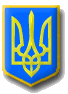 ЛИТОВЕЗЬКА    СІЛЬСЬКА РАДАВОЛИНСЬКА ОБЛАСТЬ, ІВАНИЧІВСЬКИЙ     РАЙОН                                            Сьомого скликанняР І Ш Е Н Н ЯВід  2 вересня 2019 року                 с.Литовеж                                     № 29/1 Про затвердження порядку денногопозачергової  двадцять дев’ятоїсесії  сільської ради  сьомого скликання Відповідно до п.14 ст.46 Закону України  «Про місцеве самоврядування в Україні», Литовезька сільська рада ВИРІШИЛА: Затвердити для розгляду позачергової  двадцять дев’ятої сесії сільської ради сьомого скликання такий  Порядок денний:1.Про затвердження порядку денного позачергової  двадцять дев’ятої  сесії сільської ради сьомого скликання.Доповідач: І.І.Іванчук – сільський голова.2. Про надання щорічної основної відпустки  голові Литовезької сільської радиІванчуку І.І.Доповідач: І.І.Іванчук – сільський голова.3.РізнеСільський голова                                                                              І.Іванчук